О созыве Комитета КРО Общероссийского Профсоюза образования В соответствии п. 4.1 ст. 44 Устава Профсоюза, п.1.1 Плана работы КРО Профессионального союза работников народного образования и науки Российской Федерации Президиум Калмыцкой республиканской организации Профессионального союза работников народного образования и науки Российской Федерации П О С Т А Н О В Л Я Е Т:                                                                                                   Созвать заседание Комитета Калмыцкой республиканской организации Профессионального союза работников народного образования и науки Российской Федерации 14 декабря 2023 г. в 11:00 в г.Элиста.Предложить Комитету включить в повестку следующие вопросы: Об итогах работы Калмыцкой республиканской организации Общероссийского Профсоюза образования в 2023 году и задачах на 2024 год.Об утверждении сметы доходов и расходов Калмыцкой республиканской организации Общероссийского Профсоюза образования на 2024 год.Разное. Председатель                                             А.И.Коокуева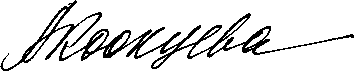 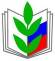 ПРОФЕССИОНАЛЬНЫЙ СОЮЗ РАБОТНИКОВ НАРОДНОГО ОБРАЗОВАНИЯ И НАУКИ РОССИЙСКОЙ ФЕДЕРАЦИИ(ОБЩЕРОССИЙСКИЙ ПРОФСОЮЗ ОБРАЗОВАНИЯ)КАЛМЫЦКАЯ РЕСПУБЛИКАНСКАЯ ОРГАНИЗАЦИЯПРЕЗИДИУМ
ПОСТАНОВЛЕНИЕПРОФЕССИОНАЛЬНЫЙ СОЮЗ РАБОТНИКОВ НАРОДНОГО ОБРАЗОВАНИЯ И НАУКИ РОССИЙСКОЙ ФЕДЕРАЦИИ(ОБЩЕРОССИЙСКИЙ ПРОФСОЮЗ ОБРАЗОВАНИЯ)КАЛМЫЦКАЯ РЕСПУБЛИКАНСКАЯ ОРГАНИЗАЦИЯПРЕЗИДИУМ
ПОСТАНОВЛЕНИЕ        «23» ноября  2023 г.         «23» ноября  2023 г. №21-1                                   г. Элиста